Начальнику ИЛ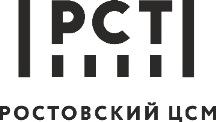 пищевой продукции, продовольственного сырья и ТНПФБУ «Ростовский ЦСМ»Старикову А.А. (наименование юр. лица, ИП, Ф.И.О. физ. лица)(Ф.И.О. контактного лица, телефон, e-mail)(полное наименование образца)(дата изготовления, год урожая, масса (объем) образца, масса партии, номер партии, изготовитель продукции (при необходимости))1. Цель проведения испытаний: подтверждение соответствия, декларирование, производственный контроль (нужное подчеркнуть)2. Результаты испытаний предоставить: лично в руки, электронной почтой, почтой РФ (нужное подчеркнуть)3. Готовы ли Вы обмениваться документацией в ЭДО:	Да                          	Нет (нужное подчеркнуть)Подписав данную заявку мы:	- гарантируем оплату вне зависимости от положительных/отрицательных результатов испытаний/измерений;	- *Если методы не указаны в данной заявке, то мы предоставляем право выбора методик испытаний/измерений представителям ИЛ ФБУ «Ростовский ЦСМ» и не будем предъявлять претензии к выбору;	- согласны, что ИЛ в соответствии с требованиями к аккредитованным лицам будет отправлять сведения о выданных протоколах испытаний в ФГИС Федеральной службы по аккредитации Российской Федерации.Заявку составил: Дата регистрации образца(ов):Регистрационный номер:отЮридический адрес, ИНН:Адрес производства:Контактные данные:Электронный адрес отправки финансовых документов/протоколов испытаний:Просим провести испытания образца(ов):Наименование показателяНаименование (номер)методики испытаний/измерений*На соответствие требованиям(обозначение НД (ТР ТС, ГОСТ, ОСТ, СТО, ТУ и др):(Должность)(Подпись)(Ф.И.О.)